Dispensing Optician CVName: Rama ZottiAddress: Tel:Mob:E-mail:   Personal Profile:Please refer to our http://www.getmeacooljob.com/Personal%20Profiles/Personal-Profile-1.html and just cut and paste from examples.Key Skills & Abilities:Below given is just an example bullet points, you must re-write it in a sentence according to your CV  the ability to deal with scientific and mathematical information accuracy and attention to detail the ability to handle ophthalmic instruments an interest in working with people patience and a pleasant and approachable manner the ability to deal with people confidently and sympathetically good business skills, especially when working in private practice A good eye for colour and an understanding of style and fashion for selling spectacles. Work History:Jan 2012 - CurrentChange This, July 2004 - Oct 2004Your Company Name Goes Here		 			  Job Title 
Duties & Responsibilities:Write down your duties and responsibilitiesWhat you have doneWhat you have achieved at workMain Job task For Help Look for A to Z Job DescriptionsChange This, July 2004 - Oct 2004Your Company Name Goes Here		 			  Job Title 
Duties & Responsibilities:Write down your duties and responsibilitiesWhat you have achieved at workMain Job task For Help Look for A to Z Job Descriptions1998 - 2000Change This, July 2004 - Oct 2004Your Company Name Goes Here		 			  Job Title 
Duties & Responsibilities:Write down your duties and responsibilitiesWhat you have achieved at workMain Job task For Help Look for A to Z Job Descriptions1995 - 1998Change This, July 2004 - Oct 2004Your Company Name Goes Here		 			  Job Title 
Duties & Responsibilities:Write down your duties and responsibilitiesWhat you have achieved at workMain Job task For Help Look for A to Z Job DescriptionsFeb 1995 - Nov 1995Change This, July 2004 - Oct 2004Your Company Name Goes Here		 			  Job Title 
Duties & Responsibilities:Write down your duties and responsibilitiesWhat you have achieved at workMain Job task For Help Look for A to Z Job DescriptionsEducation & Qualifications:Change This, June 2012 - Oct 2012Cool IT Training Centre, London Web Design, Photoshop, Dreamweaver, Flash, Fireworks and HTMLChange This, June 2012 - Oct 2012Write down your Education here for exampleRSA CLIAT, Microsoft Office, Word, Access, Excel.Change This, July 2004 - Oct 20041982 - 1983		South Bank University, LondonCity & Guilds Catering 706/1	Grade: CreditChange This, July 2004 - Oct 2004North London College, London	City & Guilds Food Industries			Subjects:Food Industries (Dist.), Technology and Science (Dist.), Numeracy (Credit), Communication Studies (Credit), Industrial Social & Environmental (Credit)Change This, July 2004 - Oct 2004UK School, London	CSE`s: English, Maths, Chemistry, Biology, Art Design.Interests:In here you can write your interest keep it short and simple References:Available on request or you can delete this and put at last 2 references For more info goto www.getmeacooljob.comFollow us on: https://twitter.com/getmeacoojob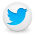 Follow us on: https://www.linkedin.com/in/getmeacooljob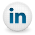 Follow us on: https://www.facebook.com/getmeacooljob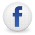 Register and Download: www.getmeacooljob.com/blog